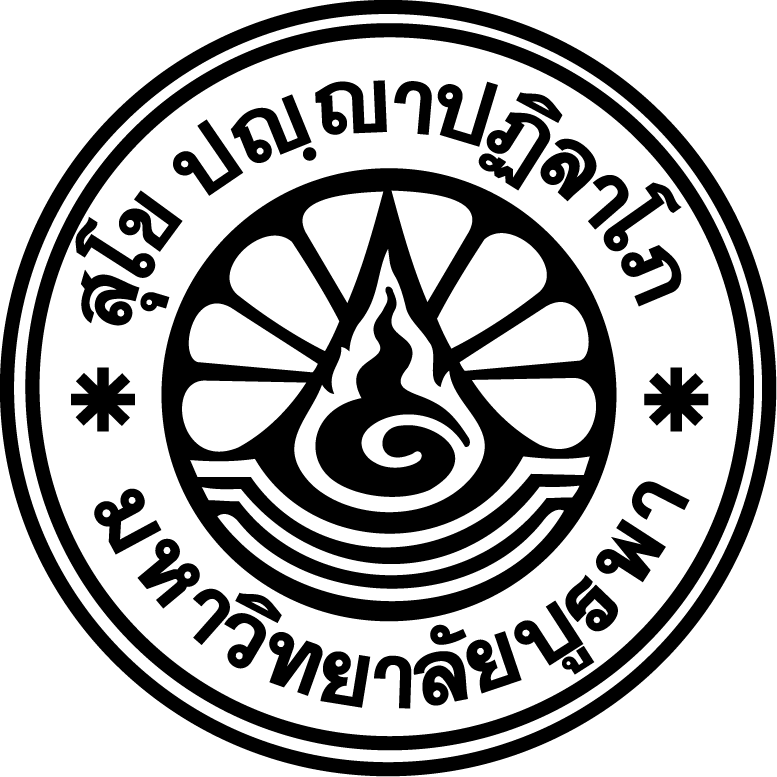 ส่วนงาน ....................................................................................................................... โทร. ..............................ที่  	                                                        วันที่ .............................................................................เรื่อง	ขอรับเงินค่าชดเชย กรณีลาออกเรียน	.......................................................................                     ด้วยข้าพเจ้า ............................................................................................................................เป็น (    ) พนักงานมหาวิทยาลัย  (    ) ลูกจ้างมหาวิทยาลัย  ตำแหน่ง……………………………..……………………...สังกัด....................................................................................................................และได้รับอนุญาตให้ลาออกจาก(    ) พนักงานมหาวิทยาลัย   (    ) ลูกจ้างมหาวิทยาลัย แล้ว  เมื่อวันที่.............................................................นั้น                     ในการนี้ ข้าพเจ้ามีความประสงค์ขอรับเงินค่าชดเชย กรณีลาออก  ตามข้อ ๓ (๑) ของประกาศคณะกรรมการบริหารงานบุคคลมหาวิทยาลัยบูรพา ที่ ๐๐๑๗/๒๕๕๖ เรื่อง ค่าชดเชย พ.ศ. ๒๕๕๖ ฉบับลงวันที่ ๒๑ ตุลาคม พ.ศ. ๒๕๕๖                     พร้อมนี้ ได้แนบเอกสารประกอบการพิจารณา ดังนี้                        ๑. แบบหนังสือแสดงความยินยอมการโอนเงินชดเชยฯ ลาออก	จำนวน ๑ ฉบับ                     ๒. สำเนาบัตรประจำตัวประชาชน					จำนวน ๑ ฉบับ                     ๓. สำเนาหน้าสมุดบัญชีที่ประสงค์ให้โอนเงิน			จำนวน ๑ ฉบับ                        ๔. สำเนาคำสั่งอนุญาตให้ลาออก					จำนวน ๑ ฉบับ                          จึงเรียนมาเพื่อโปรดทราบ และพิจารณาดำเนินการในส่วนที่เกี่ยวข้องต่อไปด้วย จะขอบคุณยิ่ง 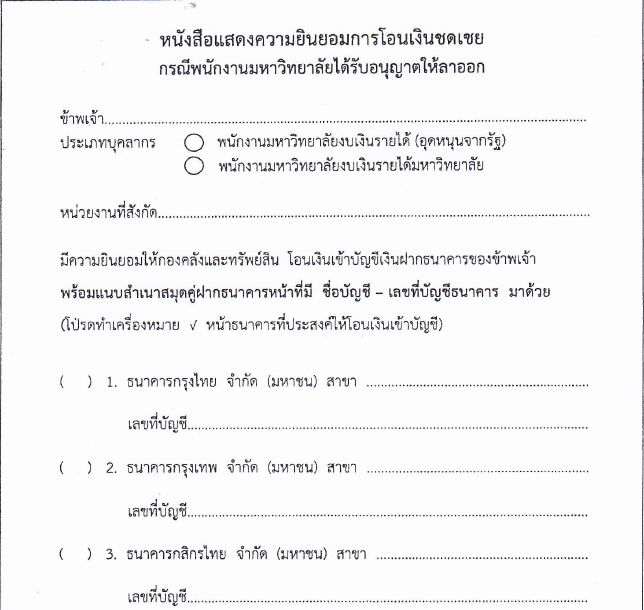 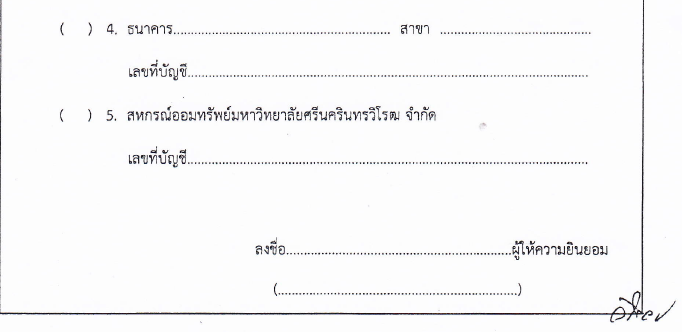 